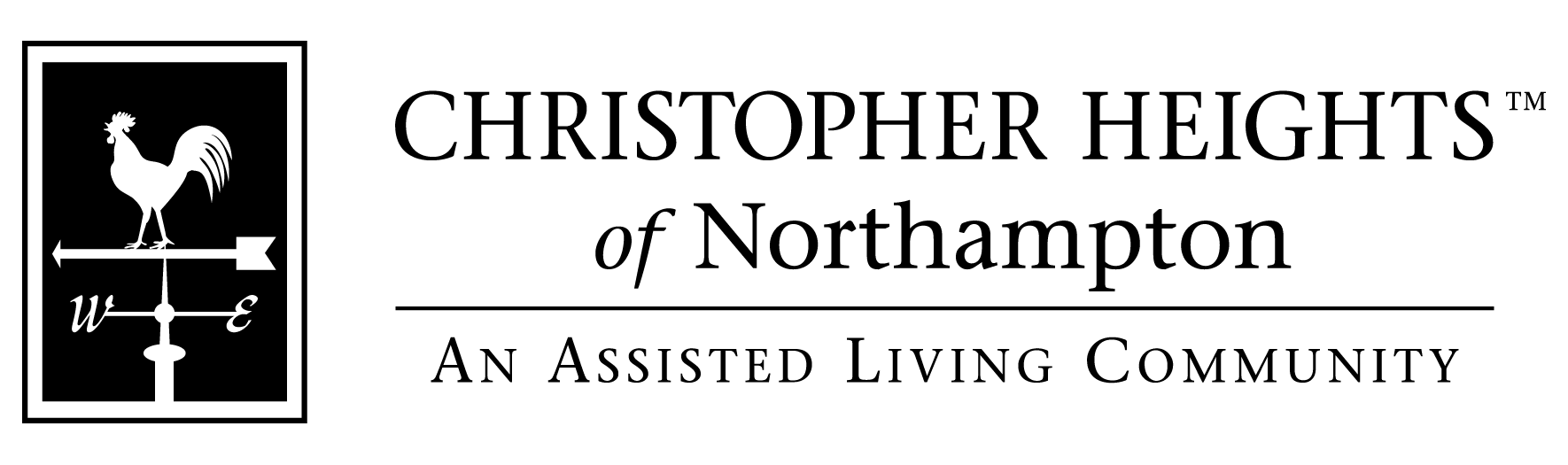 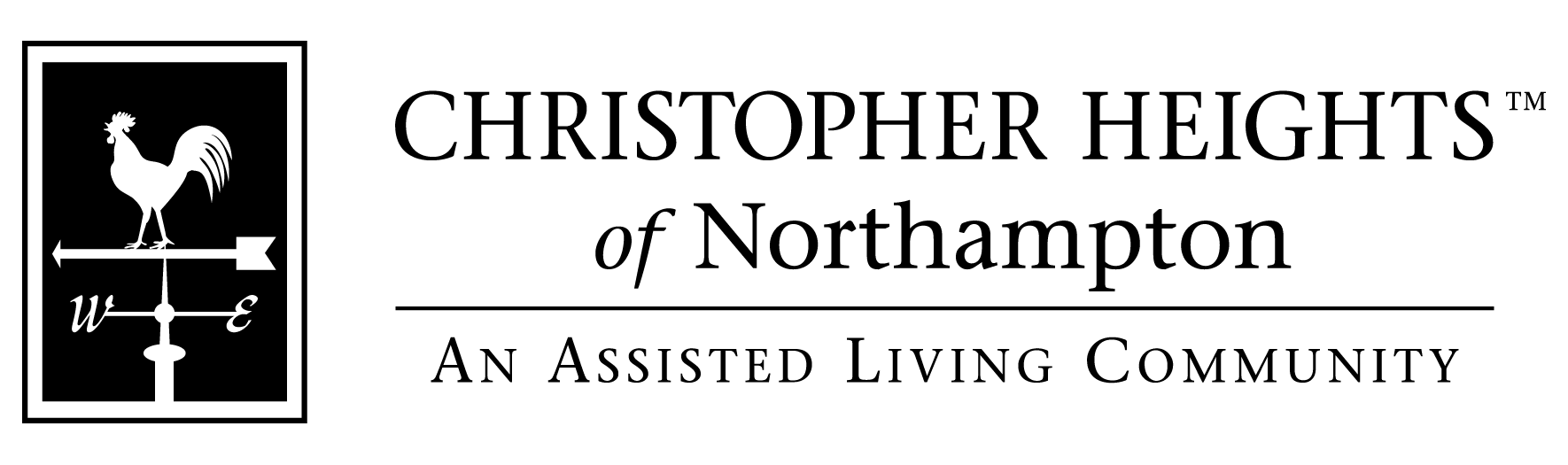 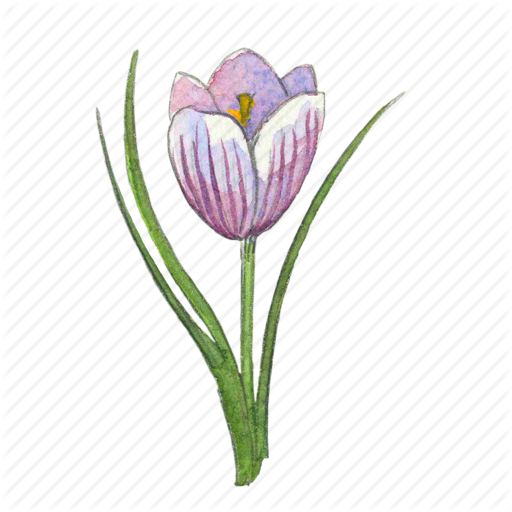 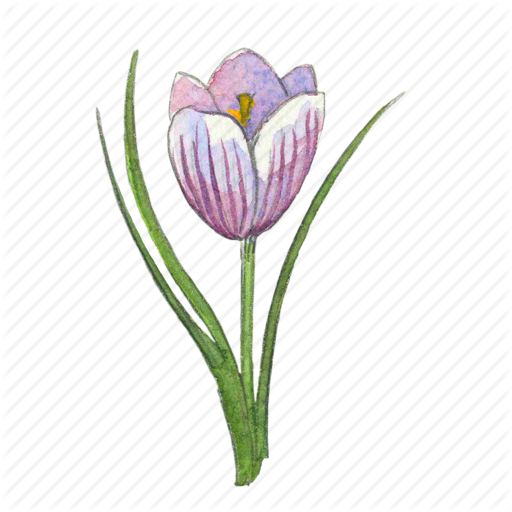 SundayMonday TuesdayWednesdayThursdayThursdayFridaySaturday110:30am Group Exercise with Karen/Marcos2:00pm Bingo, 2nd Flr CK3:30pm Social Hour6:30pm Mini-series: When Calls the Heart210:30 Strength/Core Training with Marcos11:30am Drop-in Technology help,P1:00pm You Tube Singalong w/ Linda, M4:00pm Poetry Writing Workshop with Karen, CL 6:30pm Mini-Series: Grace & Frankie 3:30pm Social Hour 6:30pm Mini-series: Grace & Frankie210:30 Strength/Core Training with Marcos11:30am Drop-in Technology help,P1:00pm You Tube Singalong w/ Linda, M4:00pm Poetry Writing Workshop with Karen, CL 6:30pm Mini-Series: Grace & Frankie 3:30pm Social Hour 6:30pm Mini-series: Grace & Frankie310:30 Strength/Core Training with Marcos1:15pm Stress Reduction with Peggy, CL1:30pm Curiosity Corner with Sal, P2:00pm Bingo, 2ndFlr CK3:30pm Social Hour 6:30pm Film: As Good as it Gets (Drama/Romance, 1997)510:00am “Chalice of Salvation” 10:30am Exercise with Marcos2:00pm Bingo 2nd Flr CK 1:00pm Matinee: The Two Popes (Drama/Comedy 2019)3:30pm Social Hour 6:30pm Mini-series:  Grace & Frankie 610:30am Exercise with Karen  1:30pm Easter Cardmaking Workshop, 2nd floor CK 3:00pm Themed Video Shorts: TBA3:30pm Social Hour 6:00pm Film: Roma (2018) 710:30am Breathing/Tai Chi/Exercise with Heather 10:30 Games with Shirley1:30pm Chair Ballet with Sam, M 3:15pm Writing Class with Peggy, CL3:30pm Social Hour 6:30pm Mini-series: When Callsthe Heart810:30am Breathing/Tai Chi/Exercise with Heather1:30pm “Story Catching” with Beryl, CL2:00pm Bingo, 2nd Flr CK3:30pm Social Hour  6:30 Mini-series: When Calls the Heart910:30 Strength/Core Training with Marcos10:30 Games with Shirley, 2nd Floor CK11:30amDrop-in Technology help, P1:00pm You Tube Singalong2:30pm Open Genre Dance 6:30pm MiniSeries: Grace & Frankie 10 10:30am Strength/Core Training with Marcos1:15pm Meditation with Beryl, CL  2:00pm Bingo, 2nd floor CK3:00pm Games with Marcos, M3:30pm Social Hour 6:30pm Film: Arrival (Drama/Thriller 2016) 10 10:30am Strength/Core Training with Marcos1:15pm Meditation with Beryl, CL  2:00pm Bingo, 2nd floor CK3:00pm Games with Marcos, M3:30pm Social Hour 6:30pm Film: Arrival (Drama/Thriller 2016) 1110:30am Strength/Core Training with Marcos2:00pm: Matinee: Saturday Night Fever (Drama/Dance 1977)3:30pm Ice Cream Social 6:30pm Film:  The General (Comedy/War, 1926)1210:00am “Chalice of Salvation” 10:30am Exercise with Marcos 12:00pm Easter Dinner 2:00pm Bingo, 2nd floor CK3:30pm Social Hour 4:00pm Virtual Musical Performance/Livestream: TBA6:30pm: Mini-series: Grace and Frankie1310:30am Exercise with Karen  1:30pm Drawing Class with Heather, 2nd Floor CK3:00pm Themed Video Shorts: TBA3:30pm Social Hour 6:00pm Film: The Man Who Knew Too Much (Thriller/Suspense 1956)1410:30am Breathing/Tai Chi/Exercise with Heather10:30 Games with Shirley1:30pm Chair Ballet with Sam, M 3:15pm Writing Group with Peggy, CL3:30pm Social Hour 6:30pm Mini-series: When Callsthe Heart  1510:30am Chair Yoga with Jill, M2:00pm Bingo, 2nd Flr CK2:00pm/4:00pm Birthday Virtual Musical Performance: Joe Perry 3:30pm Social Hour  6:30pm Mini-series:  When Calls the Heart1610:30 Strength/Core Training with Marcos10:30 Games with Shirley11:30amDrop-in Technology help, P 1:00pm You Tube Singalong 2:30pm Open Genre Dance 3:30pm Social Hour 6:30pm Mini-Series: Grace & Frankie 1710:30 Strength/Core Training with Marcos1:15pm Stress Reduction with Peggy, CL2:00pm Bingo, 2nd floor CK3:00pm Poetry Writing, CL 3:30pm Social Hour6:30pm Film: Father of the Bride  (Comedy/Drama 1991)1710:30 Strength/Core Training with Marcos1:15pm Stress Reduction with Peggy, CL2:00pm Bingo, 2nd floor CK3:00pm Poetry Writing, CL 3:30pm Social Hour6:30pm Film: Father of the Bride  (Comedy/Drama 1991)1810:30am Strength/Core Training with Marcos 2:00pm Matinee: The Report (Drama/Thriller, 2019)3:30pm Social Hour 6:00pm Film: Mrs. Miniver (War/Drama 1942) 1910:00am “Chalice of Salvation” 10:30am Exercise with Marcos 1:00pm Documentary: Human Flow (2017)2:00pm Bingo, 2nd Flr CK3:30pm Social Hour 6:30pm Mini-series:  Grace & Frankie 2010:30am Exercise with Karen1:30pm Women’s Group, CL3:00pm Themed Video Shorts: TBA3:30pm Social Hour 6:00pm Film: Goodbye, Mr. Chips (Romance/Drama 1939)21110:30am Breathing/Tai Chi/Exercise with Heather10:30 Games with Shirley1:30pm Chair Ballet with Sam M3:15pm Writing Class with Peggy 3:30pm Social Hour 6:00pm Mini-series: When Callsthe Heart2210:30am Chair Yoga with Jill, M1:30pm Art with Beryl: Torn Landscapes, 2nd Flr CK 2:00pm Bingo, 2nd Flr CK3:30pm Social Hour6:00pm Mini-series: When Calls the Heart2310:30am Strength/Core Training with Marcos10:30 Games with Shirley11:30am-12:00pm Drop-in Technology help, P 1:00pm You Tube Singalong 2:30pm Open Genre Dance 6:30pm Mini-Series: Grace & Frankie 2410:30   Strength/Core Training with Marcos1:15pm Meditation with Beryl, CL2:00pm Bingo, 2nd Flr CK3:30pm Social Hour6:30pm Film: Gerald’s Game (Horror, 2017)2410:30   Strength/Core Training with Marcos1:15pm Meditation with Beryl, CL2:00pm Bingo, 2nd Flr CK3:30pm Social Hour6:30pm Film: Gerald’s Game (Horror, 2017)2510:30am Strength/Core Training with Marcos1:00pm Games with Marcos, M2:00pm Matinee: The Court Jester (Comedy/Musical 1955)3:30pm Social Hour  6:00pm Film: College (Comedy/silent 1927)2610:00am “Chalice of Salvation” 10:30am Exercise with Marcos 1:00pm Matinee: Robinhood (Adventure, 1991)2:00pm Bingo, 2nd Flr CK3:30pm Social Hour 6:30pm Mini-series: Grace & Frankie 2710:30am Exercise with Karen1:30pm May Basket Workshop  2nd floor CK  3:00pm Themed Video Shorts: TBA3:30pm Social Hour 6:30pm Film: The Princess and the Frog (Animation 2009)3110:30am Breathing/Tai Chi/Exercise with Heather10:30 Games with Shirley1:30pm Chair Ballet with Sam3:15pm Writing Class with Peggy3:30pm Social Hour 6:30pm Mini-series: When Calls the Heart“ Games with Shirley” is in the 2nd Floor Country KitchenAll exercise classes are in the media roomThere is  Social Hour in the Pub every day